IoA Service Referral FormSection 1:  Client Contact DetailsWe will contact the client as soon as possible and no later than 7 days of receiving this referral formSection 2:  Referral InformationThis project offers a range of services; please tick below any which you / your client may be interested inSection 3:  DemographicsSection 4:  Referral informationIf sending this referral form via email, please send as a password protected document to ensure client confidentiality, using either the provided password or one of own choosing which can be emailed separatelyTitleFirst NameSurnameAddress1.2.Town/CityCountyPostcodeMobileHome PhoneAny other contact infoE.g. other phone numbers, email addressE.g. other phone numbers, email addressGenderDOBAgeGP NameGP AddressSurgery1.Town/CityCountyPostcodeSurgery1.Town/CityCountyPostcodeNext of kin or safety contact name and relationship to clientNext of kin or safety contact detailsTel. no.:AddressPostcodeTel. no.:AddressPostcodeReason for referralDetails of any relevant health condition and support needsOther supports in placeAgency:Name:Address:Tel:Agency:Name:Address:Tel:Counselling  Up to 10 solution focused counselling sessions to help understand feelings around alcohol and triggers and how to manage theseMentoring  Up to 12 personal sessions with a mentor who will assist with identifying practical ways to reduce and manage alcohol intake and build daily routinePersonal Development Course  12 week structured programme covering topics such as health, well-being, confidence building, and future planning. Please provide a few words on how you hope this project will help this personSexual OrientationReligious BackgroundRelationship StatusEmployment StatusEthnicityCountry of OriginDependents 17 and underDependents 18 and overDisabilities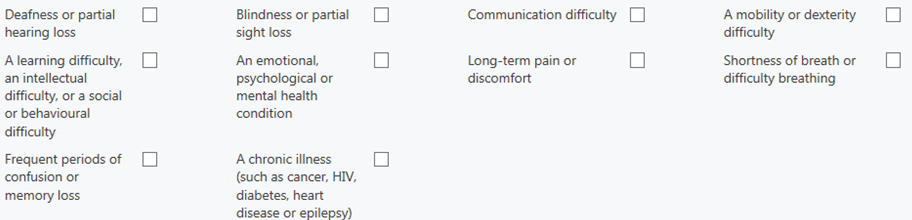 First Referral for this client? Yes / NoReferrer name and relationship to clientReferrer Address1.2.Town/CityPostcodeReferrer Tel No.Referrer EmailPlease give details of care plan, if any:Can you share details of the client’s most recent assessment or care plan? Yes / NoCan you share details of the client’s most recent assessment or care plan? Yes / NoWould you like to be kept updated on this client? Yes / NoWould you like to be kept updated on this client? Yes / No